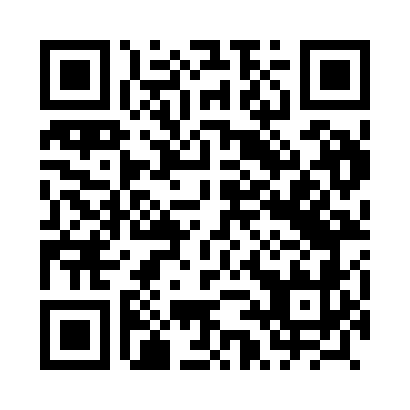 Prayer times for Obrebiec, PolandWed 1 May 2024 - Fri 31 May 2024High Latitude Method: Angle Based RulePrayer Calculation Method: Muslim World LeagueAsar Calculation Method: HanafiPrayer times provided by https://www.salahtimes.comDateDayFajrSunriseDhuhrAsrMaghribIsha1Wed2:225:0312:345:438:0610:352Thu2:215:0112:345:448:0710:393Fri2:204:5912:345:458:0910:394Sat2:194:5712:335:468:1110:405Sun2:184:5512:335:478:1310:416Mon2:184:5312:335:488:1410:417Tue2:174:5112:335:498:1610:428Wed2:164:5012:335:508:1810:439Thu2:154:4812:335:518:1910:4310Fri2:154:4612:335:528:2110:4411Sat2:144:4412:335:538:2310:4512Sun2:134:4312:335:548:2410:4613Mon2:134:4112:335:558:2610:4614Tue2:124:3912:335:568:2810:4715Wed2:114:3812:335:578:2910:4816Thu2:114:3612:335:588:3110:4817Fri2:104:3512:335:598:3210:4918Sat2:094:3312:336:008:3410:5019Sun2:094:3212:336:008:3510:5020Mon2:084:3012:336:018:3710:5121Tue2:084:2912:336:028:3810:5222Wed2:074:2812:336:038:4010:5223Thu2:074:2612:346:048:4110:5324Fri2:064:2512:346:058:4310:5425Sat2:064:2412:346:068:4410:5426Sun2:064:2312:346:068:4610:5527Mon2:054:2212:346:078:4710:5628Tue2:054:2112:346:088:4810:5629Wed2:054:2012:346:098:4910:5730Thu2:044:1912:346:098:5110:5831Fri2:044:1812:356:108:5210:58